地域景観づくり協定認定請求書　　年　　月　　日大 阪 市 長　　様（代表者）　住　所フリガナ　氏名印　　　　　　　　　　　　　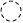 連絡先（担当者氏名・電話番号）　大阪市都市景観条例第39条第１項の規定により　　　　年　　月　　日付けで締結した地域景観づくり協定を認定していただきたいので、同条例第40条第１項の規定により、協定書に関係図書を添えて請求します。１　地域景観づくり協定の名称２　地域景観づくり協定の対象となる区域３　地域景観づくり協定の趣旨又は目的＜添付図書＞(1) 地域景観づくり協定の認定を請求する者が当該地域景観づくり協定を締結した者の代表者　　であることを明らかにする書類(2) 地域景観づくり協定の対象となる区域を表示する図面(3) その他市長が必要と認める図書